Robins Homework24th September 2021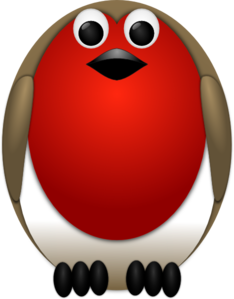 
Tasks
Maths –  Education CityScience – Education CityReading – read for at least 10 minutes every night.  You could share this with an adult and read a couple of pages in turn.  Then discuss what you’ve read or what might happen in the rest of the story.Times tables - 
Y2’s - Times tables rockstars https://ttrockstars.com/beta/ 
Y1’s – Continue to practice counting in 5’s and 10’s at home.  You could do this practically by using 5p and 10p coins, 5 minutes on a clock or by using a 100 square (I’ve put one below)IDL - three sessions of IDL to be completed at home.  Remember your username is your surname followed by the initial of your first name @ the school postcode eg boyds@fy67tf and your password is pass.  Year 1 accounts are now active, if you have any trouble logging on please email me.Spellings
Group 1:  cat, hat, sat, pat, the, meGroup 2:  chat, chap, chin, chair, chop, chipGroup 3:  children, chase, change, choose, choke, church, choose, cheese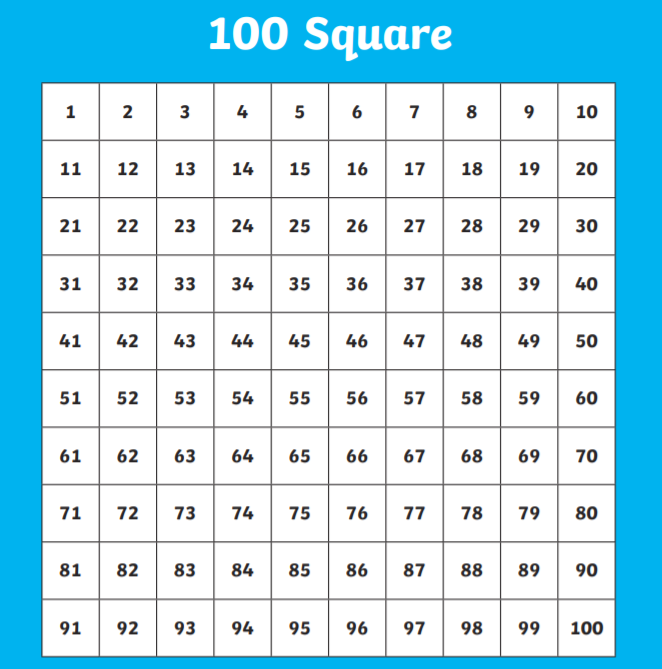 